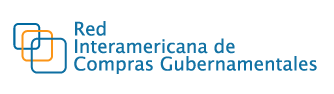 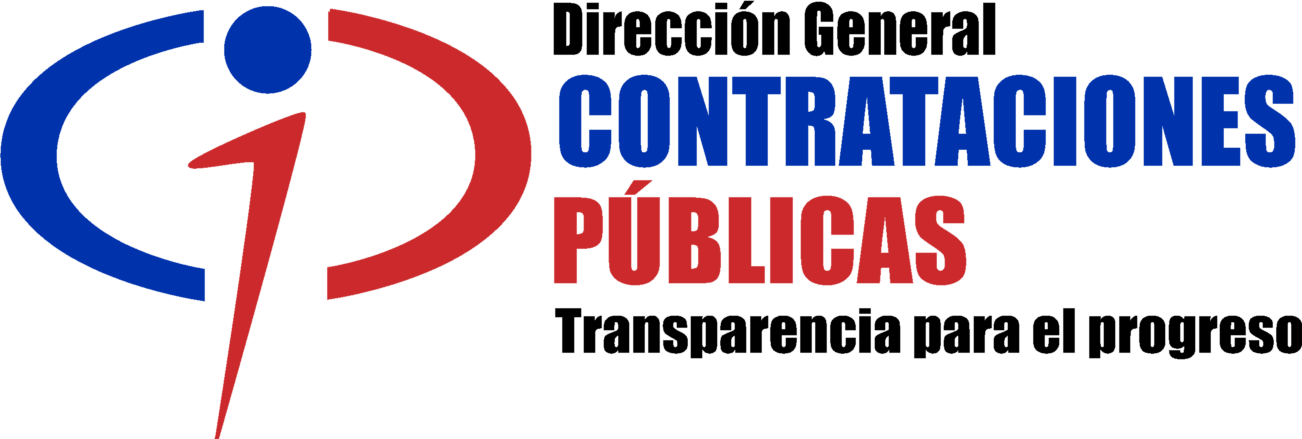 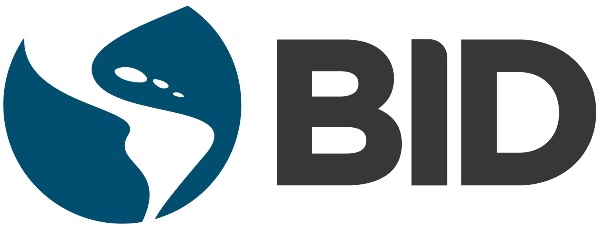 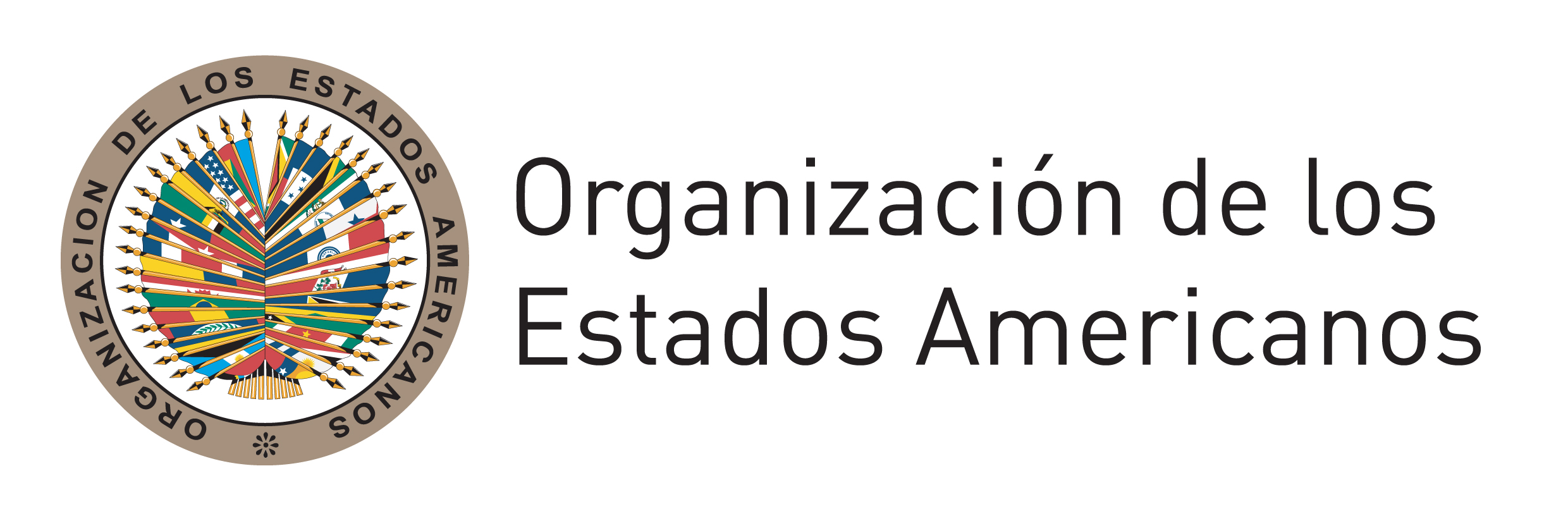 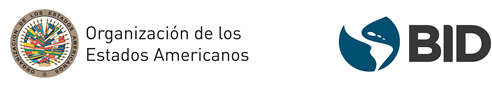 IV Encuentro del Grupo de Trabajo sobre Indicadores del sistema de Compras y Contratación Pública de la RICG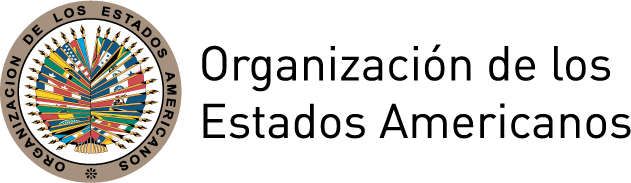 9 de Julio de 2015 – Modalidad VirtualLa Red Interamericana de Compras Gubernamentales (RICG) es una iniciativa de los países de América Latina y el Caribe apoyada por la Organización de los Estados Americanos (OEA), el Banco Interamericano de Desarrollo (BID) y el International Development Research Centre (IDRC), constituida como un mecanismo de cooperación técnica horizontal por cuyo medio se promueven, multiplican, fortalecen y dinamizan los intercambios dirigidos a difundir e implementar las mejores prácticas sobre compras públicas en las Américas.Dentro de la agenda de la Red se ha establecido como prioridad la realización de talleres temáticos  y grupos de trabajo como iniciativa destinada a desarrollar y fomentar espacios de intercambio de experiencias y capacitación entre sus miembros.El Grupo de Trabajo sobre Indicadores del Sistema de Compras y Contratación Pública se integró durante la IX Conferencia Anual de la RICG, celebrada en septiembre de 2013 en Montevideo, Uruguay en la que se planteó la necesidad de desarrollar, con base en  una metodología establecida y reconocida regionalmente, un conjunto de indicadores de compras públicas que ofrezca una mirada comprensiva del desempeño de los Sistemas de Compras Públicas en los países de la Región, procurando un consenso sobre los aspectos a tener en cuenta al analizar el impacto de las reformas implementadas en esta materia, así como facilitar el mejor posicionamiento de las compras públicas dentro de la Agenda nacional.El I Encuentro del Grupo de Trabajo se realizó en la ciudad de Bogotá, Colombia los días 9 y 10 de diciembre de 2013 y fue organizado y financiado conjuntamente por la RICG, a través de los organismos internacionales que forman parte de ella, con la colaboración y liderazgo de Agencia Colombia Compra Eficiente. En esa oportunidad el Grupo de Trabajo decidió avanzar en sus tareas a través de video conferencia, con el apoyo de la RICG y el BID, la cual  tuvo lugar el 7 de Mayo de 2014.En Diciembre de 2014 se llevó a cabo en Quito, Ecuador, el III Encuentro del Grupo de Trabajo en el cual los países miembros del Grupo identificaron las dimensiones del sistema de contrataciones públicas (SCP) susceptibles de medición y  propusieron y seleccionaron un conjunto de indicadores de desempeño del SCP.Este trabajo se plasmó en la elaboración del Informe Final realizado por el facilitador externo, el cuál se pone a consideración del Grupo de Trabajo para su validación y cierre del ejercicio. Objetivo General Validar el informe final del Grupo de Trabajo.Objetivos Específicos Recibir comentarios al informe final.Analizar la disponibilidad de la información necesaria para la elaboración de los indicadores propuestos y mecanismos para su recolección.Puesta en común de iniciativas nacionales.  Coordinación y FacilitadoresCoordinación: Guillermo Burr Ortúzar. Jefe Área Estudios e Inteligencia de Negocios. ChileCompra.Facilitadores: Steven Griner, Secretario Técnico de la RICG/OEA y Javier Dávila PérezAspectos GeneralesLugar: Para llevar a cabo este encuentro, el BID pone a disposición de los participantes las salas de  Videoconferencia en cada una de las Representaciones  del Banco en los países.AGENDAVI Encuentro del Grupo de Trabajo sobre Indicadores del Sistema de Compras y Contratación Pública de la RICGJueves 9 de Julio
10:00-10:15 AperturaHelena FonsecaCoordinadora de la Red Interamericana de Compras Gubernamentales, OEAGuillermo BurrJefe Área Estudios e Inteligencia de Negocios. ChileCompra.Javier Dávila PérezEspecialista Senior de Adquisiciones, BID10:15-11:10Revisión del informe.Alejandro Bonilla MÉXICO20 minutosPresentación general del informe Grupo de Trabajo25 minutosComentarios países participantesGuillermo BurrCHILE10 minutosSíntesis de los comentarios y acuerdos obtenidos11:10-11:45Recolección de la información Mariana López FernandezBID 15 minutos¿Cómo recolectar la información necesaria para construir los indicadores?Grupo de Trabajo20 minutosComentarios países participantes. Acuerdos alcanzados. 11:45-12:35Experiencias paísFabián QuirozCOSTA RICA15 minutosMetodología para la medición de ahorros en Compras Públicas.Paca Zuleta COLOMBIA15 minutosIndicadores del sistema de compra pública de ColombiaGrupo de Trabajo15 minutosComentarios participantes. 12:35-13:00 Próximos pasosHelena FonsecaOEA/Coordinadora RICG10 minutosPanel de Indicadores. Reunión Anual de la RICG.Grupo de Trabajo15 minutosComentarios generales 13:00-13:15 Conclusiones Helena FonsecaOEA/Coordinadora RICGJavier Dávila Pérez, BIDConclusiones y cierre del Grupo de Trabajo. 